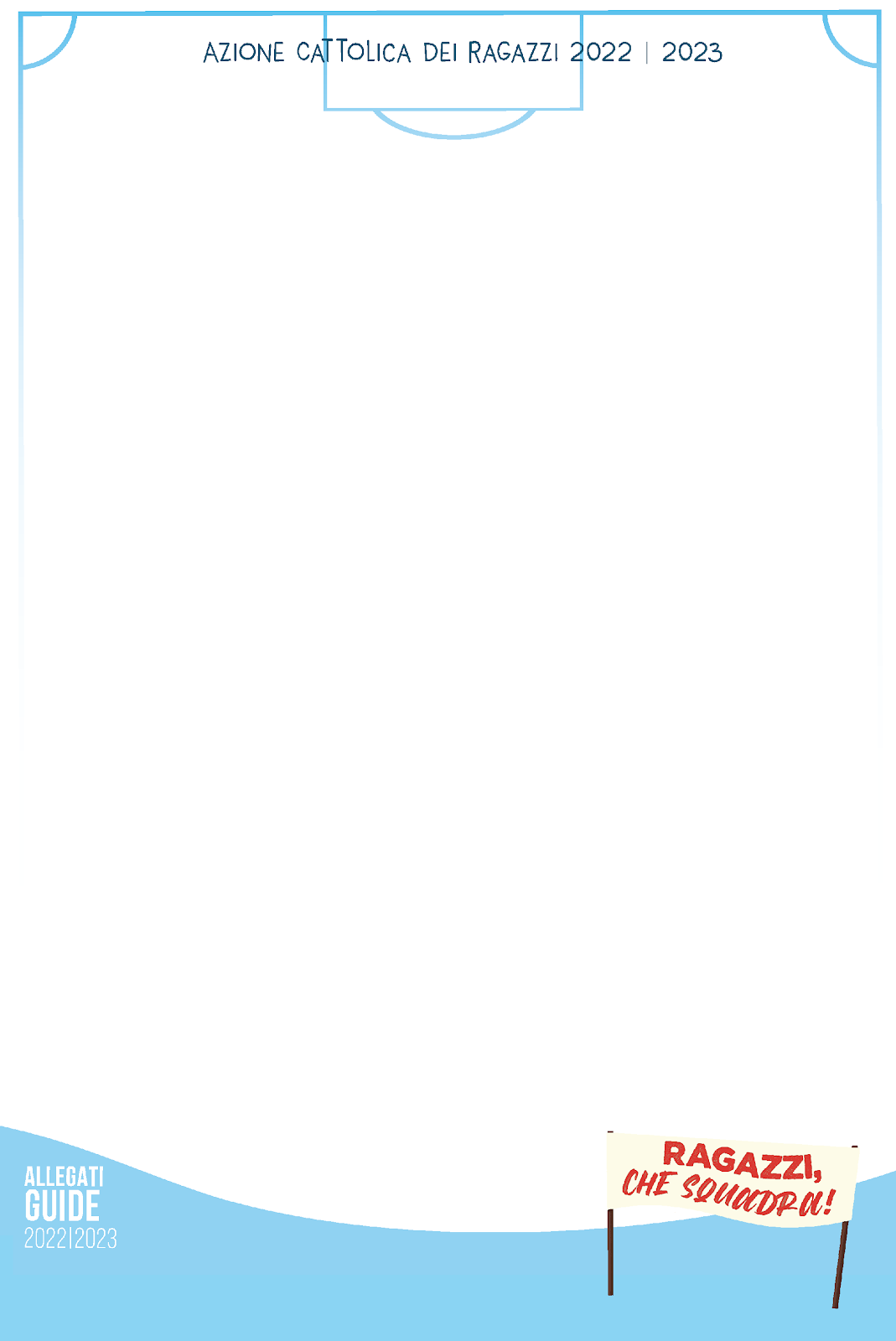 Celebrazione Terza FaseIN CAMPO CON IL GIUSTO… SPIRITO!Questa celebrazione, intesa come un piccolo calco della liturgia della luce battesimale della Veglia Pasquale, vuole essere un’invocazione allo Spirito Santo perché rinnovi la grazia del battesimo. I bambini sono già rivestiti della casacca utilizzata nelle precedenti celebrazioni e il fonte battesimale, questa volta, è affiancato dal cero pasquale. Se possibile, è bene iniziare con le luci soffuse, al fine di creare l’ambiente ideale per la preghiera introduttiva del lucernario. Si inizia in silenzio, senza canto. Ogni bambino ha un cero spento. Sarebbe ideale la presenza di un presbitero o un diacono, perché è prevista l’aspersione dopo il rinnovo delle promesse battesimali.P – Nel nome del Padre e del Figlio e dello Spirito Santo. T – Amen. P – Il Signore, che ci dona la luce dello Spirito, sia con tutti voi. T – E con il tuo spirito. Ha inizio la preghiera del lucernario. Si leggono delle invocazioni, alternate da un ritornello che può essere recitato o sostituito da un canto di invocazione allo Spirito Santo. Dopo l’ultima invocazione e il ritornello, si accendono i ceri dei bambini e le luci dell’ambiente in cui ci si trova. T – Vieni, Santo Spirito! L – Spirito di Dio, Tu che hai creato il mondo e l’umanità, vieni in mezzo a noi. R. L – Spirito di Dio, Tu che sei sempre stato presente nella storia, vieni in mezzo a noi. R. L – Spirito di Dio, Tu che hai accompagnato Gesù in ogni istante della sua missione, vieni in mezzo a noi. R. L – Spirito di Dio, Tu che guidi la Chiesa in ogni tempo, vieni in mezzo a noi. R. L – Spirito di Dio, Tu che ci circondi del tuo amore, vieni in mezzo a noi. R. L – Spirito di Dio, Tu che ci inviti a scendere in campo nel mondo, vieni in mezzo a noi. R. Dopo aver acceso tutte le luci, si canta l’Alleluia. Dagli Atti degli Apostoli (2,36-39) Nel giorno di Pentecoste, Pietro disse: «Sappia dunque con certezza tutta la casa d’Israele che Dio ha costituito Signore e Cristo quel Gesù che voi avete crocifisso». All’udire queste cose si sentirono trafiggere il cuore e dissero a Pietro e agli altri apostoli: «Che cosa dobbiamo fare, fratelli?». E Pietro disse loro: «Convertitevi e ciascuno di voi si faccia battezzare nel nome di Gesù Cristo, per il perdono dei vostri peccati, e riceverete il dono dello Spirito Santo. Per voi, infatti, è la promessa e per i vostri figli e per tutti quelli che sono lontani, quanti ne chiamerà il Signore Dio nostro». Si spengono le candele, ci si siede e chi presiede tiene una breve riflessione. Spunto di riflessione: è opportuno evidenziare come solo il dono dello Spirito abbia portato gli apostoli a scendere in campo; di conseguenza, grazie alla loro predicazione e testimonianza, altri hanno preso la stessa decisione. Anche noi, oggi, siamo chiamati ad essere apostoli con il dono dello Spirito ricevuto nel battesimo e qui ricordato dalla veste indossata, possiamo ogni giorno scendere in campo nei nostri ambienti di vita, portando la gioia del Risorto. Segue il rinnovo delle promesse battesimali, che col rito dell’aspersione esprime la volontà di scendere in campo per annunciare il Vangelo. Il testo delle promesse è stato modificato in base al cammino dell’anno e al momento che si sta vivendo. P – Cari bambini, aiutati dalla Parola di Dio e dal dono dello Spirito Santo, rinnoviamo la nostra professione di fede. Credete in Dio Padre Onnipotente, creatore del cielo e della terra, che nel suo amore ci convoca e ci conosce da sempre? T – Credo! P – Credete in Gesù Cristo, suo Figlio e nostro Signore, che è morto ed è risorto per salvarci e donarci la sua misericordia? T – Credo! P – Credete nello Spirito Santo, che nella Chiesa ci invita a scendere in campo per testimoniare la comunione, la risurrezione e la vera vita? T – Credo! P – O Dio, nostro Padre, che nel segno dell’acqua ci ricordi tutti i doni della morte e risurrezione del tuo Figlio, manda su di noi il tuo Spirito, perché possiamo ogni giorno vivere la grazia del battesimo. Per Cristo nostro Signore. T – Amen! Il sacerdote, attingendo dal fonte battesimale, asperge l’assemblea che, al suo passaggio, compie il segno di croce. Nel frattempo, si può eseguire un canto. P – Il Signore ci ha donato il suo Spirito. Con la fiducia e la libertà dei figli preghiamo insieme come Gesù ci ha insegnato: T – Padre nostro...